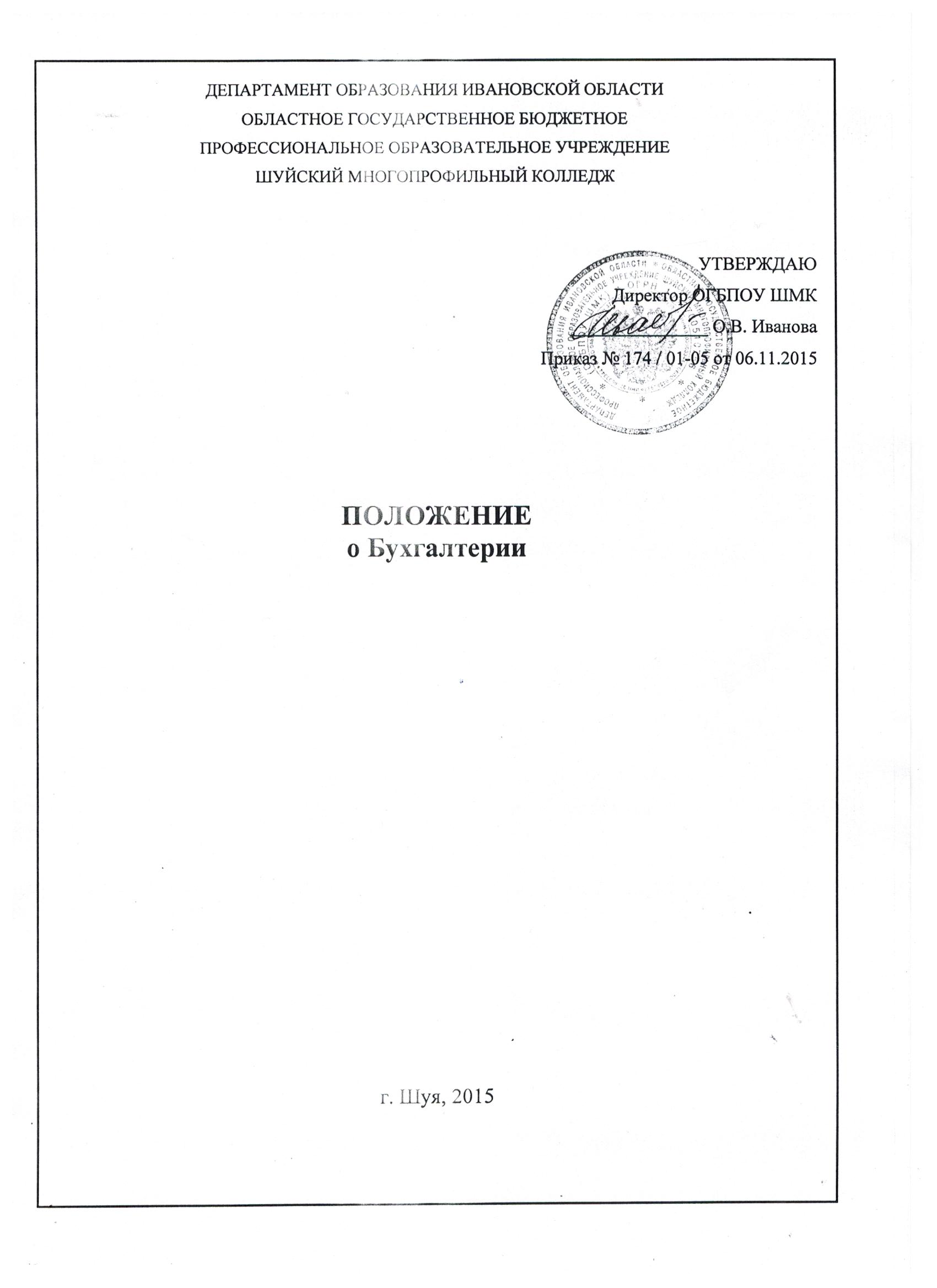 Общие положения1.1.	Бухгалтерия образовательного учреждения (далее - Бухгалтерия) является структурным подразделением учреждения.1.2.	Общее руководство деятельностью Бухгалтерии осуществляет главный бухгалтер.1.3.	В своей работе работники Бухгалтерии руководствуются:законодательством РФ;уставом учреждения;локальными нормативными актами учреждения;настоящим положением;указаниями главного бухгалтера и директора учрежденияЗадачи БухгалтерииДеятельность Бухгалтерии направлена на решение следующих задач:2.1.	Организация планирования, учета и анализа финансово-хозяйственной деятельности учреждения.2.2.	Ведение бухгалтерского, налогового и управленческого учета финансово-хозяйственной деятельности учреждения.2.3.	Формирование и сдача бухгалтерской, налоговой и управленческой отчетности финансово-хозяйственной деятельности учреждения, формирование полной и достоверной информации о деятельности учреждения и его имущественном положении.2.4.	Обеспечение информацией, необходимой внутренним и внешним пользователям бухгалтерской отчетности для контроля за:соблюдением законодательства РФ при осуществлении учреждением хозяйственных операций и их целесообразностью наличием и движением имущества и обязательств;использованием материальных, трудовых и финансовых ресурсов в соответствии с утвержденными нормативами.2.5.	Предотвращение отрицательных результатов хозяйственной деятельности учреждения и выявление внутрихозяйственных резервов.2.6.	Контроль за экономным использованием материальных, трудовых и финансовых ресурсов, сохранностью собственности учреждения.Функции БухгалтерииВ процессе своей деятельности Бухгалтерия осуществляет следующие функции:3.1.	Формирование учетной политики, стандартов экономического субъекта в соответствии с законодательством о бухгалтерском учете и налогообложении и исходя из фактов хозяйственной жизни учреждения.3.2.	Разработка и принятие форм первичных учетных документов для оформления хозяйственных операций, по которым не предусмотрены типовые унифицированные формы.3.3.	Осуществление предварительного контроля за:соответствием заключаемых договоров (государственных контрактов) на закупку товаров (работ, услуг) государственному заданию учредителя и плану финансово-хозяйственной деятельности учреждения, а также законодательству о размещении заказов на поставки товаров, выполнение работ, оказание услуг для государственных (муниципальных) нужд;своевременностью и правильностью оформления первичных учетных документов;законностью совершаемых операций.3.4.	Осуществление текущего контроля за целевым и экономным расходованием средств в соответствии с государственным заданием учредителя и планом финансово-хозяйственной деятельности учреждения, а также за сохранностью денежных средств и материальных ценностей в местах их хранения и эксплуатации.3.5.	Участие в подготовке плана финансово-хозяйственной деятельности учреждения и отчета по его исполнению.3.6.	Проведение инвентаризаций имущества и расчетов, а также контрольных проверок в соответствии с учетной политикой и стандартами учреждения, своевременное отражение их результатов в учете.3.7.	Организация работы материально ответственных лиц по учету и сохранности ценностей, находящихся на их ответственном хранении.3.8.	Принятие мер к предупреждению недостач, растрат и других нарушений и злоупотреблений, обеспечение своевременного оформления материалов по недостачам, растратам, хищениям и другим злоупотреблениям, контроль за передачей в надлежащих случаях этих материалов судебно-следственным органам.3.9.	Осуществление контроля за использованием выданных доверенностей на получение материальных ценностей.3.10.	Начисление и выплата в установленные сроки заработной платы работникам учреждения; выдача работникам справок по вопросам начисления заработной платы и других выплат, а также удержаний из них.3.11.	Начисление и своевременное перечисление в соответствии с законодательством РФ налогов и сборов в федеральный, региональный и местный бюджеты, страховых взносов в государственные внебюджетные социальные фонды, а также иных платежей.3.12.	Составление бухгалтерской отчетности на основе достоверных первичных документов и соответствующих бухгалтерских записей, своевременное представление ее учредителю, в налоговые органы, органы статистики, внебюджетные фонды и иные инстанции.3.13.	Налоговое планирование, налоговый учет, составление и своевременная сдача налоговой и иной отчетности в соответствии с налоговым законодательством РФ.3.14.	Составление и своевременное представление в соответствующие органы и организации полной и достоверной информации о деятельности учреждения, его имущественном положении, доходах и расходах.3.15.	Ведение учета доходов и расходов по средствам, полученным от иной приносящей доход деятельности, согласно законодательству РФ по бухгалтерскому и налоговому учету.3.16.	Систематизированный учет положений, инструкций, других нормативных актов по вопросам организации и ведения бухгалтерского и налогового учета.3.17.	Хранение документов (первичных учетных документов, регистров бухгалтерского учета, отчетности, а также прочих документов на бумажных и электронных носителях информации) в соответствии с правилами организации архивного дела в РФ.3.18.	Участие в претензионно-исковой работе.3.19.	Проведение комплексного экономического анализа деятельности учреждения.3.20.	Осуществление мероприятий, направленных на укрепление финансовой дисциплины в учреждении.Структура Бухгалтерии4.1.	Структура и численность Бухгалтерии определяются в соответствии с ее задачами и функциями и устанавливаются штатным расписанием, утверждаемым директором учреждения.4.2.	В состав Бухгалтерии входят:главный бухгалтер -1 единица;бухгалтер - 1 единица;экономист -1 единица;кассир - 1 единица.4.3.	Все работники Бухгалтерии назначаются на свои должности приказом директора учреждения и подчиняются непосредственно главному бухгалтеру.Организация деятельности Бухгалтерии5.1.	Деятельностью Бухгалтерии руководит главный бухгалтер, который назначается и освобождается от должности приказом директора учреждения.5.2.	Главный бухгалтер:несет персональную ответственность за выполнение возложенных на него задач по организации работы Бухгалтерии и ведению бухгалтерского учета;разрабатывает и представляет на утверждение директору учреждения учетную политику, стандарты учреждения, в т. ч. положение о бухгалтерии;осуществляет контроль за:- оформлением приема и расходования ценностей, предъявлением претензий к поставщикам;- взысканием дебиторской и погашением кредиторской задолженностей;- расходованием фонда оплаты труда, исчислением и выдачей должностных окладов, всех видов премий, вознаграждений и пособий, соблюдением установленных штатов, платежной и финансовой дисциплины;- списанием с бухгалтерского баланса недостач, потерь, дебиторской задолженности и других средств, проведением переоценки товарно-материальных ценностей и ее оформлением в установленном порядке;по согласованию с директором учреждения распределяет обязанности между работниками Бухгалтерии и разрабатывает их должностные инструкции;вносит предложения на рассмотрение директора учреждения по вопросам:- совершенствования структуры и штатного расписания Бухгалтерии;- назначения на должность и освобождения от должности работников Бухгалтерии;- применения к работникам Бухгалтерии мер поощрения и дисциплинарного взыскания;- издания документов, регламентирующих деятельность Бухгалтерии;представляет Бухгалтерию во взаимоотношениях с органами государственной власти, организациями и гражданами в пределах своей компетенции;принимает участие в подготовке и проведении совещаний, семинаров и других организационных мероприятий учреждения по вопросам, отнесенным к компетенции Бухгалтерии.5.3.	В случае временного отсутствия главного бухгалтера (командировка, отпуск, болезнь и т. п.) его права и обязанности переходят к другому должностному лицу, назначенному приказом директора учреждения.5.4.	Работники Бухгалтерии выполняют свои обязанности на основании плана работы Бухгалтерии, который составляется с учетом плана работы учреждения.5.5.	Контроль деятельности и бухгалтерские ревизии Бухгалтерии проводятся учредителем учреждения.5.6.	Аудиторские проверки Бухгалтерии осуществляются специализированными организациями по инициативе директора учреждения.5.7.	Требования работников Бухгалтерии в части порядка оформления операций и представления в Бухгалтерию необходимых документов и сведений являются обязательными для всех подразделений и работников учреждения.5.8.	Ответственность за организацию хранения первичных учетных документов, регистров бухгалтерского учета и бухгалтерской отчетности несет директор учреждения.Права работников БухгалтерииРаботники Бухгалтерии в пределах своей компетенции имеют право:6.1.	Направлять структурным подразделениям и отдельным работникам запросы о представлении справок, планов, отчетов и прочих документов, необходимых для осуществления деятельности Бухгалтерии.6.2.	Не принимать к исполнению и оформлению документы по операциям, которые нарушают действующее законодательство РФ и установленный порядок приема, оприходования, хранения и расходования денежных средств, оборудования, материальных и других ценностей.6.3.	Представлять в установленном порядке интересы учреждения во взаимоотношениях с налоговыми и финансовыми органами, государственными внебюджетными фондами, иными организациями и учреждениями.6.4.	Принимать участие в работе комиссий, рабочих групп, присутствовать на совещаниях администрации учреждения при рассмотрении вопросов, касающихся деятельности Бухгалтерии.6.5.	Проверять в структурных подразделениях соблюдение установленного порядка приемки, оприходования, хранения и расходования активов учреждения.6.6.	Вести переписку по вопросам бухгалтерского учета и отчетности, а также другим вопросам, входящим в компетенцию Бухгалтерии и не требующим согласования с директором учреждения.6.7.	Осуществлять иные права в соответствии с задачами и функциями Бухгалтерии, предусмотренными настоящим положением.Ответственность работников Бухгалтерии7.1.	Всю полноту ответственности за качество и своевременность решения задач и выполнения функций, возложенных на Бухгалтерию, несет главный бухгалтер.7.2.	На главного бухгалтера возлагается персональная ответственность в случае:неправильного ведения бухгалтерского учета, в результате которого возникли запущенность в бухгалтерском учете и искажения в бухгалтерской отчетности;принятия к исполнению и оформлению документов по операциям, которые противоречат установленному порядку приемки, оприходования, хранения и расходования активов учреждения;несвоевременной и неправильной выверки операций по счетам в банках (отделениях казначейства), расчетам с дебиторами и кредиторами;нарушения порядка списания с бухгалтерских балансов недостач, дебиторской задолженности и других потерь;несвоевременного проведения в структурных подразделениях учреждения проверок и документальных ревизий;составления недостоверной бухгалтерской отчетности по вине Бухгалтерии;других нарушений положений и инструкций по организации бухгалтерского учета в учреждении.7.3.	Главный бухгалтер несет наравне с директором учреждения ответственность за нарушение:правил и положений, регламентирующих финансово-хозяйственную деятельность учреждения;сроков представления квартальной и годовой бухгалтерской отчетности соответствующим органам и учредителю.7.4.	Степень ответственности других работников Бухгалтерии устанавливается их должностными инструкциями.7.5.	Все работники Бухгалтерии отвечают за сохранение информации, составляющей служебную и коммерческую тайну, а также сведений конфиденциального характера, касающихся работников учреждения.Взаимоотношения со структурными подразделениями учреждения и сторонними организациямиПорядок взаимоотношений Бухгалтерии с другими структурными подразделениями учреждения утверждается директором учреждения по представлению главного бухгалтера.8.2. Порядок взаимоотношений Бухгалтерии со сторонними организациями утверждается директором учреждения по представлению главного бухгалтера.Внесение изменений и дополнений в настоящее положениеИзменения и дополнения в настоящее положение вносятся приказом директора учреждения.Структурное подразделениеДокументы и сведения, направляемые в БухгалтериюДокументы и сведения, поступающие из БухгалтерииКадровая службаПриказы по личному составу;Табели учета рабочего времени работников;Листы временной             нетрудоспособности; Отчеты о расходовании бланков трудовых книжек и вкладышей в нихБланки трудовых книжек и вкладышей в нихХозяйственный отделДоговоры (контракты), сметы, акты и другие документы по вопросам выполнения договорных обязательств; Накладные по приобретенным товарно-материальным ценностям; Авансовые отчеты работников; Заявления на выдачу денег под отчетСведения о нормах расхода денежных средств и материалов; Сведения о затратах по видам деятельности и отдельным договорам; Сведения об оплате счетов, дебиторах и кредиторах;Указания по вопросам оформления и представления для учета документов и сведенийСекретариат Копии приказов и распоряжений директора учреждения по основной деятельности; Корреспонденция в адрес бухгалтерииПроекты приказов и распоряжений по вопросам финансовой деятельности;Сводки, справки, сведения по запросам директора учреждения;Отчеты о результатах финансово-хозяйственной деятельности учрежденияОрганизацияДокументы и сведения, направляемые в БухгалтериюДокументы и сведения, поступающие из БухгалтерииБанк (орган казначейства)Выписки по счетам и прилагаемые к ним документы;Письменные разъяснения по вопросам взаимодействия с банкомРасчетно-платежные банковские документы;Чеки на получение денежных средств и объявления на взнос наличностью;Сведения по вопросам работы с денежной наличностью;Прочие документы и справки в соответствии с условиями договора или по запросам.Государственная налоговая инспекцияАкты и документы по вопросам правильности исчисления и уплаты налогов в бюджет; письменные разъяснения по налогообложениюПриказы, документы и пояснения, необходимые для правильного исчисления налогов; расчеты по налогам (налоговые декларации); бухгалтерская отчетностьГосударственные внебюджетные фонды, органы статистикиАкты и документы по вопросам правильности исчисления и уплаты взносовРасчеты и отчетность по взносам;Прочая отчетность, установленная нормативно;Приказы, документы и пояснения, необходимые для правильного исчисления налогов